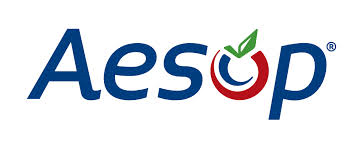 We have a new absence reporting and substitute locator system called Aesop.  Aesop's automated system will simplify and streamline the process of recording and managing absences and finding substitutes. The Aesop system is available 24 hours a day, 7 days a week and can be accessed via internet and phone.By internet login: https://www.aesoponline.com or http://www.frontlinek12.com/AesopOn mobile devices go to: m.aesoponline.com​By phone call: 1-800-94-AESOP (1-800-942-3767) and follow the voice menu

Important - Check the recording of your name, title, location and assignment start/end times by selection option 5 and following the prompts.​Important NotesIf you have trouble with your login check out the following - Login Help Guide
If you have forgotten your PIN click here - PIN RequestGuides & Training VideoEmployee Quick Start Guide (English)http://help.frontlinek12.com/Aesop/wp-content/uploads/2015/08/aesop_employee_quickstart2.pdfEmployee Quick Start Guide (Spanish)http://help.frontlinek12.com/Aesop/wp-content/uploads/2015/08/Emp-QuickStart-Spanish1.pdfSubstitute Quick Start Guidehttp://help.frontlinek12.com/Aesop/wp-content/uploads/2015/08/aesop_sub_quickstart.pdfEmployee Basic Training Videohttp://help.frontlinek12.com/Aesop/knowledgebase/employee-web-basic-training-video/If you have any questions, please contact Human Resources at 559 592-2010.Questions / Answers